			Nos Glaces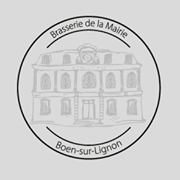 2 boules : 3.20€		3 boules : 4.50 €		4 boules : 5.50 € Chocolat Liégeois : Chocolat- Sauce chocolat - Chantilly 	           	        	         5.50 €  Café Liégeois : Café - Sauce chocolat - Chantilly	                                           5.50 €Caramel Liégeois : Caramel- Sauce chocolat - Chantilly	                                   5.50 €Dame Blanche : Vanille - Sauce chocolat - Meringue - Chantilly                        6.00 €Rouge : Fraise -Framboise - Myrtille - Meringue - Coulis - Fruits 	                 6.00 €Jaune : Mangues- Ananas - Fruit de la passion - Coulis - Fruits	                         6.00 €Explosive: Litchi - Ananas-roti- Passion - Noix de coco - Fruits - coulis               6.00 €Grand plaisir : Hibiscus -Litchi- Mangue -Passion-Macaron Coulis Chantilly    7.00 €Forézienne : Vanille , Fruits Myrtilles, Coulis, Chantilly	                                  7,50 €Iceberg : Menthe choc - Sauce chocolat - Get 27 - Chantilly 		                         8.00 €Colonel : Sorbet  Citron - Vodka 						                         8.00 €Surprise: Glaces ou Sorbets, un petit moment de plaisirs seul ou en duo  !!!         14.00 €NOS PARFUMS :  Vanille bourbon, Chocolat noir, Chocolat blanc, Caramel beurre salé, Café, Noisette, Miel,Noix de coco, Menthe chocolat, Rhum raisin, Stracciatella , Bubble Gum, Schtroumpf Fraise, Framboise, Citron vert, Ananas rôti, Myrtille, Mangue, Abricot, Fruit de la passion, Litchi, Hibiscus, Pamplemousse, Poire , Citron Basilic , Kalamansi  Toute l'équipe de la brasserie de la mairie vous souhaite de passer un bon moment, midi et soir. Nous essayons au maximum de travailleravec des produits locaux et frais afin que vous repartiez avec l'envie  derevenir nous voir. N'hésitez pas à commenter sur nos pages "Facebook- Solocal"